SCHEDULE OF CHARGESThis describes how the charges have been arrived at and should be published as part of the guide.* the actual cost incurred by the public authority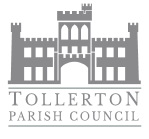 Information made available from Tollerton Parish CouncilUnder the model publication schemeInformation to be published How the information can be obtainedCostClass1 - Who we are and what we do(Organisational information, structures, locations and contacts)Who’s who on the Council and its Committeeswww.tollertonparishcouncil.gov.ukfreeContact details for Parish Clerk and Council members (named contacts where possible with telephone number and email address (if used))www.tollertonparishcouncil.gov.ukfreeLocation of main Council office and accessibility detailswww.tollertonparishcouncil.gov.ukfreeStaffing structurenot applicableClass 2 – What we spend and how we spend it(Financial information relating to projected and actual income and expenditure, procurement, contracts and financial audit)  Current and previous financial year as a minimumAnnual return form and report by auditorby request to parish clerk£Finalised budgetby request to parish clerk£Preceptwww.rushcliffe.gov.ukfreeBorrowing Approval letternot applicableFinancial Standing Orders and Regulationswww.tollertonparishcouncil.gov.ukfreeGrants given and receivedwww.tollertonparishcouncil.gov.ukfreeList of current contracts awarded and value of contractwww.tollertonparishcouncil.gov.ukfreeMembers’ allowances and expenseswww.tollertonparishcouncil.gov.ukfreeClass 3 – What our priorities are and how we are doing(Strategies and plans, performance indicators, audits, inspections and reviews)  Current and previous year as a minimumParish Plan (current and previous year as a minimum)www.tollertonparishcouncil.gov.ukfreeAnnual Report to Parish or Community Meeting (current and previous year as a minimum)www.tollertonparishcouncil.gov.ukfreeQuality statuswww.tollertonparishcouncil.gov.ukfreeLocal charters drawn up in accordance with DCLG guidelinesnot applicableClass 4 – How we make decisions(Decision making processes and records of decisions)Current and previous council year as a minimumTimetable of meetings (Council and any committee/sub-committee meetings and parish meetings)www.tollertonparishcouncil.gov.ukFreeAgendas of meetings (as above)www.tollertonparishcouncil.gov.ukFreeMinutes of meetings (as above) – n.b. this will exclude information that is properly regarded as private to the meeting.www.tollertonparishcouncil.gov.ukFreeReports presented to council meetings – n.b. this will exclude information that is properly regarded as private to the meeting.www.tollertonparishcouncil.gov.ukFreeResponses to consultation paperswww.tollertonparishcouncil.gov.ukFreeResponses to planning applicationswww.rushcliffe.gov.uk FreeBye-lawsnot applicableClass 5 – Our policies and procedures(Current written protocols, policies and procedures for delivering our services and responsibilities).  Current information onlyPolicies and procedures for the conduct of council business: Procedural standing ordersCommittee and sub-committee terms of referenceDelegated authority in respect of officersCode of ConductPolicy statementswww.tollertonparishcouncil.gov.ukfreePolicies and procedures for the provision of services and about the employment of staff:Internal instructions to staff and policies relating to the delivery of servicesEquality and diversity policy and safety policyRecruitment policies (including current vacancies) Policies and procedures for handling requests for informationComplaints procedures (including those covering requests for information and operating the publication scheme) www.tollertonparishcouncil.gov.uk where applicable or inspection by request to parish clerkfreeInformation security policyby request to parish clerk£Records management policies (records retention, destruction and archive)by request to parish clerk£Data protection policies by request to parish clerk£Schedule of charges (for the publication of information)www.tollertonparishcouncil.gov.ukFreeClass 6 – Lists and RegistersCurrently maintained lists and registers onlyAny publicly available register or list (if any are held this should be publicised; in most circumstances existing access provisions will suffice)not applicableAssets registerinspection by request to parish clerkfreeDisclosure log (indicating the information that has been provided in response to requests; recommended as good practice, but may not be held by parish councils)not applicableRegister of members’ interestswww.rushcliffe.gov.uk freeRegister of gifts and hospitalitynot applicableClass 7 – The services we offer(Information about the services we offer, including leaflets, guidance and newsletters produced for the public and businesses)  Current information onlyAllotmentswww.tollertonparishcouncil.gov.ukfreeBurial grounds and closed churchyardsNot applicableCommunity centres and village hallswww.tollertonparishcouncil.gov.ukfreeParks, playing fields and recreational facilitieswww.tollertonparishcouncil.gov.ukfreeSeating, litter bins, clocks, memorials and lightingwww.tollertonparishcouncil.gov.ukfreeBus shelterswww.tollertonparishcouncil.gov.ukfreeMarketswww.tollertonparishcouncil.gov.ukfreePublic convenienceswww.tollertonparishcouncil.gov.ukfreeAgency agreementsnot applicableServices for which the council is entitled to recover a fee, together with those fees (e.g. burial fees)www.tollertonparishcouncil.gov.ukfreeAdditional InformationThis will provide Councils with the opportunity to publish information that is not itemised in the lists aboveTYPE OF CHARGEDESCRIPTIONBASIS OF CHARGEDisbursement costPhotocopying @ 25p per sheet (black & white)Printing costs Photocopying @ 100p per sheet (colour)Printing costs Postage starting at 50pCost of Royal Mail standard 2nd classPackaging starting at 50pCost of non standard A5 / A4 envelope or additional packagingClerks time£10 per half hourStaffing cost